Our school has not been given one of these labels.AYPFor 2020-2021 Morenci Elementary did take the M-step state assessment, however not all students were assessed. We did offer summer programming for students, free of charge, LISD Virtual Pop-up Literacy program, and our  Stair District Library program. Summer School is offered two (2) days each week. Students receive instruction in both mathematics and reading during these sessions as well as continued support in the additional programming.REGISTRATIONOur new students may register at the elementary office. During the summer months registration is ongoing at the elementary building during limited hours. Parents may call the elementary office at 517-458-7504 for further information during the summer.SCHOOL IMPROVEMENTOur school improvement plan is in the implementation stages of the three (3) year plan. We continue to focus on integrating social-emotional learning, Reading, Math, and Science. The focus for our reading program is phonics and comprehension. We have set up a book room with leveled books for our teachers to use to meet the individualized needs of our learners. We have also implemented a new phonics curriculum and we are in the process of piloting a new reading and writing curriculum. The focus of the staff is instructional match, ensuring each child receives the correct instruction at the right time, with just enough challenge to obtain growth. Fountas and Pinnell, a well- researched program, will continue to be used to assess and monitor student growth along with Acadience and NWEA. The staff will provide interventions for our young learners.The focus for our math program will concentrate on basic skill mastery in addition to the ability to break down applied problems and work through the multi-step components. Our learners will receive systematic instruction that allows for mastering math components at each grade level. In 2020 we purchased a new EveryDay Math curriculum and will continue to train all teachers on how to implement it in the classroom. We also hope to add a math interventionist to add to our math services.Science concepts will be taught across the curriculum. Non-fiction text will be used to introduce students to science content strands. A Science Olympiad experience will be offered for our 3rd,  4th  and 5th grade students. Field trips, in collaboration with Adrian College and Michigan International Speedway, offer in-depth science experiences based on the NGSS science standards.2020-21 SPECIALIZED SCHOOLS ANNUAL EDUCATION REPORTThe students of Morenci Elementary receive special education services through the Lenawee Intermediate School District (LISD).  In addition to the specialized schools, students receive diagnostic testing, school psychology, school social work, physical and occupational therapy, career technical education, special needs training, and speech pathology services.The Lenawee Intermediate School District provides educational services to students from birth through age 26 who have severe handicaps.  Students with severe physical, mental, emotional or sensory impairments may receive their educational program at a classroom operated by the LISD.  Less than 10% of students from Morenci Elementary attended LISD classroom programs during the 2020-21 school year.The LISD operates the Laura Haviland Program for elementary, middle and high school students with severe emotional and behavioral impairments.  Less than 10% of students from Morenci MS/HS attended Laura Haviland during the 2019-20 school year.In cooperation with the Lenawee County Probate Court, the LISD operates the juvenile education program housed at the Maurice Spear Campus. LISD operates special education classrooms in local districts including classrooms for students with physical or other health impairments and hearing impairments in Madison; and classrooms for students with cognitive impairments in Tecumseh and Adrian. Less than 10% of students from Morenci Elementary attended these programs during the 2020-21 school year.Local districts operate special education classrooms open to students from other districts.  Morenci Elementary placed less than 10% of students with county districts during the 2020-21 school year.CURRICULUMHOW TO ACCESS A COPY OF THE CORE CURRICULUMThe school is implementing the common core curriculum (a national standards based curriculum many states are/ or have implemented) in the areas of reading, writing, and math. We incorporated the new science standards. Remaining core subjects, science and social studies, will be taught within the content of the common core in what is termed “cross curricular” instruction. To further assist parents in understanding the content of instruction, this website shares specifics taught at each grade level. This curriculum can be accessed through the Michigan Department of Education’s website http://www.michigan.gov/mde/0,4615,7-140-28753_64839_38684---,00.html Morenci elementary school does not vary from the state model. If you have any questions, contact the elementary school office (517-458-7504) or your child’s teacher.At Morenci Elementary we provide an engaging education for our students. Our curriculum is aligned to state standards, and we are using research-based materials to provide our instruction. “Everyday Math” has been implemented Kindergarten through 6th grade in an attempt to prepare students for the changes in mathematical use in society. Students in grades DK-5 take the beginning, middle and end of the year Everyday Math assessment. Students in grades 2-4 take the NWEA math assessment.Guided reading is provided for each student using the Fountas and Pinnell assessment system to guide instructional decision-making. “Daily 5” implementation ensures our students receive systematic instruction with an emphasis on comprehension, decoding, inquiry and investigation, and writing. We use Fast Track Phonics for our phonics instruction daily. We use Acadience in Developmental Kindergarten through 5th  grade as our assessment for progress monitoring and benchmarking as well as ongoing running record assessment using the Fountas and Pinnell benchmark system in grades Kindergarten through 5th. All students in grades 2-5 also take the NWEA reading assessment. Three times each year, benchmark assessments are conducted at each grade level to determine growth points for each student.Write Steps is being used to engage our students in real life writing experiences. The various writing tools are part of our writing program and address all the Michigan Common Core Expectations. Students develop an understanding and mastery of the main idea, topic sentences, editing, revising, and paragraph construction at their individual grade levels. Science studies are guided by the use of TCI science, and social studies curriculum is a combination of text books, and materials designed by the staff to meet state standards. Physical education, music, steam, and library are all part of the comprehensive education we offer. All of our programs our evaluated and assessed to make sure our students are learning.AGGREGATE STUDENT DATA COLLECTIONStudents at Benchmark Acadience 2017-2018/2018-2019/2019-2020/2020-2021Students at Benchmark Fountas & Pinnell 2020-2021Morenci Fountas & Pinnell Proficiency 2013-2021 Students reading at benchmarkCONFERENCESSchool Year	Fall Conferences	Spring ConferencesATTENDANCEThe attendance rate of 96.5% percent for the 2020-2021 school year. The average class size is 21 for grades Kindergarten to 4th.POINTS OF PRIDEDedicated teachers and support staffScience Olympiad participationFamily reading night with over 200 in attendance (non-Covid years)Wax MuseumActive Parent Teacher OrganizationSummer Collaborative program with the District Library/ISDVarsity ReadersWalk & Roll to School ProgramGlobal School Play DayGreat Start Preschool programMorenci Elementary staff work hard to provide competency based learning for every child. Our scores on local assessments continue to improve and we continue to strive for excellence. I wish to thank our staff for their dedication to the students and families we serve. The hours spent planning lessons, helping students, and meeting with families to help build success is commendable.Respectfully,Shana Love, Elementary PrincipalBringing Excellence to Students, Building a Better World, One Student at a TimeOne Team, One Town, One Family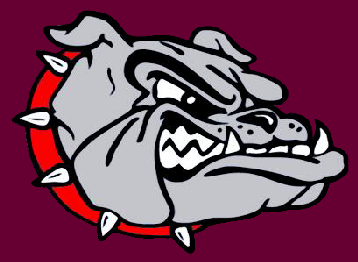 Morenci Area Schools“One Team, One Town, One Family!”www.morencibulldogs.orgSuperintendent Michael L. McAran Superintendent788 East Coomer Street Morenci, MI 49256517-458-7501mcaran@morencibulldogs.orgMorenci High School Morenci Middle School Kimberly Irish, Principal 304 Page StreetMorenci, MI 49256517-458-7506kirish@morencibulldogs.orgMorenci Elementary School Shana Love, Principal517 East Locust Street Morenci, MI 49256517-458-7504slove@morencibulldogs.orgMORENCI AREA SCHOOLS’ ELEMENTARY SCHOOL’S ANNUAL EDUCATION REPORT (AER)COVER LETTER 2020-2021February 12, 2022Dear Parents and Community Members:We are pleased to present you with the Annual Education Report (AER) which provides key information on the 2020-21 educational progress for the Morenci Elementary. The AER addresses the complex reporting information required by federal and state laws. The school’s report contains information about student assessment, accountability, and teacher quality. If you have any questions about the AER, please contact Shana Love, Elementary Principal, for assistance.The AER is available for you to review electronically by visiting the following web site https://bit.ly/2MXBpP7 or you may review a copy in the main office at your child’s school.For the 2020-21 school year, schools were identified using definitions and labels as required in the Every Student Succeeds Act (ESSA). A Targeted Support and Improvement (TSI) school is one that has at least one underperforming student subgroup. An Additional Targeted Support (ATS) school is one that has three or more underperforming student subgroups. A Comprehensive Support and Improvement (CSI) school is one whose performance is in the lowest 5% of all schools in the state or has a graduation rate at or below 67%. Some schools are not identified with any of these labels. In these cases, no label is given.* Note TSI and ATS definitions were changed for the 2018-19 school year per federal requirements. The new definitions are:TSI – The school has at least one subgroup performing in the bottom 25% within each applicable accountability index component.ATS – The school has met the criteria for TSI identification and has at least one subgroup performing at the same level as a CSI school.2017/2018KD2017/20181st2018/2019KD2018/20191st2019/2020KD2019/20201st2020/2021KD2020/20211stFall48%57%57%66%66%48%41%43%Winter59%N/A68%67%77%84%46%48%Spring74%48%52%64%N/AN/A53%55%KD1st2nd3rd4thFallN/A(D/E) 26%(J/K) 41%(M/N) 47%(P/Q) 52%Winter(B) 36%(G) 40%(L) 49%(O) 53%(R) 64%Spring(D) 49%(J) 45%(M) 57%(P) 64%(S) 72%2013-142013-142013-142014-152014-152014-152015-162015-162015-162016-172016-172016-172017-182017-182017-182018-192019-20*MOY2020-21K17/4917/4917/4919/4619/4619/4617/3817/3817/3815/4115/4115/4129/44K37%41%45%37%77%66%78%49%131/4631/4631/4634/4834/4834/4836/4136/4136/4129/3729/3729/3730/47167%73%88%78%65%64%68%45%233/5133/5133/5145/5245/5245/5234/5034/5034/5030/4130/4130/4130/41265%88%68%73%73%73%75%57%324/4924/4924/4940/5440/5440/5443/5243/5243/5230/4030/4030/4025/32349%74%83%75%61%78%63%64%434/5334/5334/5334/5034/5034/5046/5446/5446/5438/4838/4838/4820/43464%66%85%79%74%47%78%72%519/4019/4019/4028/5428/5428/54N/AN/AN/AN/AN/AN/AN/AN/AN/AN/AN/AN/A548%52%N/AN/AN/AN/AN/AN/AN/AN/AN/ATotal158/28855%158/28855%158/28855%200/30466%200/30466%200/30466%176/23575%176/23575%176/23575%142/20768%142/20768%142/20768%70%70%70%134/20766%72.4%57%2020/202197%97%2019/202097%N/A2018/201994%88%2017/201892%	22986%	2252015/201690%	26186%	2552014/201596%	29585%	272